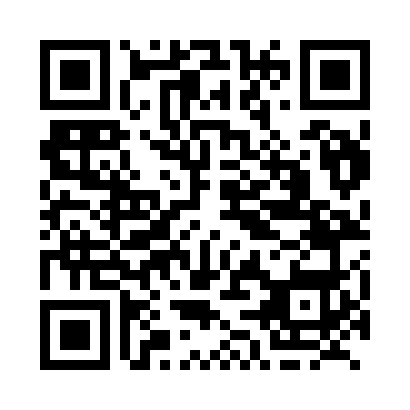 Prayer times for Bo, Sierra LeoneWed 1 May 2024 - Fri 31 May 2024High Latitude Method: NonePrayer Calculation Method: Muslim World LeagueAsar Calculation Method: ShafiPrayer times provided by https://www.salahtimes.comDateDayFajrSunriseDhuhrAsrMaghribIsha1Wed5:196:3212:444:006:568:052Thu5:196:3112:444:006:568:053Fri5:186:3112:444:016:568:054Sat5:186:3112:444:016:578:055Sun5:186:3112:444:026:578:056Mon5:176:3012:444:026:578:067Tue5:176:3012:434:026:578:068Wed5:176:3012:434:036:578:069Thu5:166:3012:434:036:578:0610Fri5:166:3012:434:036:578:0711Sat5:166:2912:434:046:578:0712Sun5:156:2912:434:046:578:0713Mon5:156:2912:434:046:588:0714Tue5:156:2912:434:056:588:0815Wed5:146:2912:434:056:588:0816Thu5:146:2912:434:056:588:0817Fri5:146:2812:434:066:588:0818Sat5:146:2812:434:066:598:0919Sun5:146:2812:434:066:598:0920Mon5:136:2812:444:076:598:0921Tue5:136:2812:444:076:598:1022Wed5:136:2812:444:076:598:1023Thu5:136:2812:444:087:008:1024Fri5:136:2812:444:087:008:1125Sat5:136:2812:444:087:008:1126Sun5:126:2812:444:097:008:1127Mon5:126:2812:444:097:008:1228Tue5:126:2812:444:097:018:1229Wed5:126:2812:444:107:018:1230Thu5:126:2812:454:107:018:1331Fri5:126:2812:454:107:018:13